МБОУ «Средняя общеобразовательная школа №56» г. ЧебоксарыВсероссийский конкурс «Дистанционный урок»Разработка дистанционного урокаТема: «Общие характеристики планет Солнечной системы»Пирогова Татьяна Григорьевна - учитель физики и астрономииПредмет: астрономияКласс: 11Продолжительность урока: 40 минТема: Общие характеристики планет Солнечной системыТип урока: изучение нового материала.Цель урока: изучить планеты Солнечной системы, посредством самостоятельной работы учащихся, используя таблицы справочного материала, с применением дистанционных образовательных технологий.Задачи: - сформировать представление о физических характеристиках планет Солнечной системы; научить выделять общность характеристик планет земной группы и планет-гигантов, способствовать применению полученных знаний для решения качественных задач;- организовывать самостоятельную познавательную деятельность по группам, развивать коммуникативную культуру обучающихся, создать условия для развития мышления;- представлять информацию о физических характеристиках планет Солнечной системы (в виде рисунка, таблицы), делать выводы об условиях деления планет по двум группам;- организовывать и провести урок на платформе дистанционного обучения «Zoom».Методика дидактической технологии – групповая самостоятельная работа с использованием справочного материала; групповая и индивидуальная работа с использованием дистанционных средств обучения.Технологии: информационно-коммуникационные технологии; дистанционные образовательные технологии; здоровьесберегающие технологии.Методы: словесный, практический - диалог; самостоятельная работа со справочными материалами, электронный тест на образовательной онлайн-платформе «Видеоуроки в интернет»; наглядный - демонстрации на демонстрационном экране платформы «Zoom» заданий, справочные таблицы, презентации, видеоролика «Общая характеристика планет Солнечной системы»; метод проблемного обучения - создание проблемный ситуации в постановке вопроса о формулировке темы урока.Приемы: организация и осмысление информации с помощью таблиц, выдвижение предположений по теме урока и прогнозирование ее содержания по иллюстрации.Средства обучения: наглядные: справочный материал – таблицы «Характеристики планет Солнечной системы»,  «Спутники планет», задания, презентация «Строение Солнечной системы», видеоролик о планетах Солнечной системы; технические: ПК, дистанционные средства обучения – платформа «Zoom», образовательная онлайн-платформа «Видеоуроки в интернет».Формы проведения: парная, групповая и индивидуальная.Ожидаемые результаты. Предметные результаты: освоение знаний о физических характеристиках планет Солнечной системы; умение выделять общность характеристик планет земной группы и планет-гигантов; умение применять полученные знания для объяснения природных явлений и процессов, наблюдающихся на различных планетах Солнечной системы; развитие способности к самостоятельному приобретению новых знаний по астрономии в соответствии с интересами.Личностные результаты: формирование современной естественнонаучной картины мира, соответствующего современному уровню развития науки; умение самостоятельно формулировать новые учебные и познавательные задачи; формирование ответственного отношения к учению, готовности и способности к саморазвитию на основе мотивации к обучению и познанию; формирование коммуникативной компетентности в общении и сотрудничестве со сверстниками, взрослыми в процессе образовательной деятельности;Метапредметные результаты: умение применять справочные материалы для решения учебных и познавательных задач; умение создавать обобщения, устанавливать аналогии, строить логическое рассуждение и делать выводы; умение организовывать учебное сотрудничество: находить общее решение; формулировать и аргументировать своё мнение.Основной материал: Две группы планет Солнечной системы: планеты земной группы и планеты-гиганты, основные различия по массе размеру, плотности, скорости вращения вокруг своей оси, сидерическому периоду. Обоснование актуальности урока: тема актуальна, так как входит в содержание учебного предмета астрономии и является продолжением изучения раздела «Строение Солнечной системы». Организация технической части урока. 1. Настроить и включить для работы группами и парами «сессионные залы». Можно заранее разделить учащихся на пары и группы: количество учеников в классе – 26, делим на 13 групп по парам и на 6 групп по 4/5 человек. Устанавливаем таймер окончания групповой работы (5 мин для работы парами и 4 мин в групповой работе). В чат загружаем учебный материал (Приложения). 2. Ученики получают приглашение на запланированную конференцию: Zoom. Ученики получают напоминание за 5 мин до начала урока.3. Ученики получают логин и пароли в свои личные кабинеты на образовательной онлайн-платформе «Видеоуроки в интернет» https://videouroki.net/tests/astronomiya/10-class/ . ТЕХНОЛОГИЧЕСКАЯ КАРТА УРОКАИспользуемая литература: 1. Астрономия. Базовый уровень. 11 класс: учебник/ Б.А. Воронцов-Вельяминов, Е.К.Страут. – М.: Дрофа, 2018. – 238с.2. Астрономия. 11 класс. Методическое пособие к учебнику Б.А. Воронцова-Вельяминова, Е.К.Страута «Астрономия. Базовый уровень. 11 класс»/ М.А.Кунаш. – М.: Дрофа, 2018, 217с.3. Проверочные и контрольные работы к учебнику  Б.А. Воронцова-Вельяминова, Е.К.Страута, Астрономия, Базовый уровень, 11 класс. Н.Н. Гомулина. - М.: Дрофа, 2018, 80с.Приложение 1ФИЗИЧЕСКИЕ ХАРАКТЕРИСТИКИ СОЛНЦА И ПЛАНЕТ* – для наибольшей элонгации внутренних планет и среднего противостояния внешних планет. ** – обратное вращение.ХАРАКТЕРИСТИКИ ОРБИТ ПЛАНЕТХАРАКТЕРИСТИКИ НЕКОТОРЫХ СПУТНИКОВ ПЛАНЕТ  * – для полнолуния или среднего противостояния внешних планет. ** – обратное направление вращения.Приложение 2Приложение 3Этапы урокаДеятельность учителяВремя40 минОжидаемая деятельность учащихсяВремя40 минФормируемые УУД1.Организационный моментПриветствие.  Проверка присутствующих на уроке.1 минВзаимные приветствия. Настраиваются на работу.1 минПознавательные: получение информации из справочного материала, поиск и анализ необходимой информации.Коммуникативные:умение слушать других и вступать в диалог, выражать своё мнение, общаться на расстоянии.Личностные: оценивание значимости добываемых знаний, повышение мотивации.Регулятивные: умение адекватно оценивать свою деятельность и деятельность своих одноклассников.2.Повторение-Организует проверку знаний ранее изученного материала по строению Солнечной системы.-Делит класс на пары. -Учащимся выдает в чате таблицы (Приложение 1) и задания (Приложение 2) -Комментирует ответы обучающихся. 8 мин-Объединяются в пары, выполняют  6 заданий.    (Приложения 1, 2). -Возвращаются на основной сеанс.- Разбирают и обсуждают выполненные задания.5 мин3 минПознавательные: получение информации из справочного материала, поиск и анализ необходимой информации.Коммуникативные:умение слушать других и вступать в диалог, выражать своё мнение, общаться на расстоянии.Личностные: оценивание значимости добываемых знаний, повышение мотивации.Регулятивные: умение адекватно оценивать свою деятельность и деятельность своих одноклассников.3.ФизкультминуткаОбъявляет физкультминутку1минВыполняют физкультминуткуФизорг класса дает команды: 1) подтянуться (можно сидя или стоя),2) поднять руки вверх и развести в стороны,3) повернуться вправо-влево (3раза),4) опустить руки, повернуть голову вправо-влево, вверх-вниз (3раза),5) подтянуться.1 мин4.Подготовка учащихся к усвоению нового материала-Включает демонстрацию экрана, презентацию.-Обращает внимание на  иллюстрацию картины строения Солнечной системы  (слайд 1). 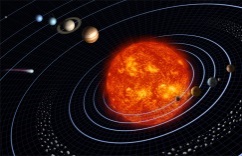 -Ставит вопрос: «Что изображено на рисунке?» и предлагает сформулировать тему урока.-Называет тему  и цель урока (слайд 2).-Дает задание по таблице: выписать в столбик планеты по возрастанию масс, радиусов и плотности. Сделать вывод (слайд 3).7мин40с-Смотрят на картину «строение Солнечной системы» и слушают вопрос.-Обсуждают. Отвечают на вопрос. Формулируют тему урока-Записывают тему в тетради.-Работают с таблицей: выписывают в столбик планеты по возрастанию масс, радиусов, плотности.-Разбирают устно задания (слайд 4). Делают вывод: планеты  по характерным свойствам делятся на две группы – планеты земной группы и планеты-гиганты (слайд 5).20с1 мин20с3 мин3минПознавательные: извлечение необходимой информации из прослушанного, понимание и адекватная оценка полученной информации.Личностные: личностное самоопределение.Регулятивные: проявление самостоятельности и инициативы.Коммуникативные:умение выражать свои мысли, владение монологической и диалогической формой речи.5.Гимнастика для глазОбъявляет гимнастику для глаз1 минВыполняют гимнастику для глазФизорг класса дает команды  (слайд 6).1 мин6. Формирование новых знаний-Задает вопрос: «Какие тела входят в состав Солнечной системы?» (слайд 7).-Ведет диалог.-Демонстрирует видеофрагмент «Планеты Солнечной системы».-На экран выводит картинку свойств планет по группам.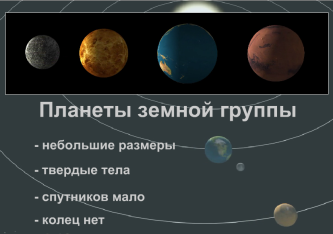 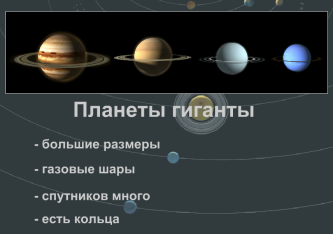 3 мин 40с-Ответы учеников:в состав Солнечной системы входят планеты, карликовые планеты, астероиды, кометы, метеориды и метеоры.-Просмотр видео «планеты Солнечной системы».-Называют свойства планет каждой группы (слайд 8,9).1 мин1мин 40с1 мин Познавательные: извлечение необходимой информации, понимание и адекватная оценка из полученной информации.Личностные: осознание необходимости новых знаний.Регулятивные: проявление самостоятельности и инициативы.Коммуникативные: умение выражать свои мысли, 7.Закрепление полученных знаний-Предлагает учащимся распределиться по группам по 4 ученика, для выполнения тестовых заданий по данной теме. Учащимся выдает в чате задания (Приложение 3).- Дает задание: выполнить электронный тест по теме «Общие характеристики планет. Строение Солнечной системы» на платформе «Видеоуроки» https://videouroki.net/tests/obshchiie-kharaktieristiki-planiet-stroieniie-solniechnoi-sistiemy-1.html16 мин-Работают в группах по четыре человека. Обсуждают. -Отвечают на вопросы -Заходят в личные кабинеты  на сайте «Видеоуроки»,  проходят тест.4 мин2 мин10 минПознавательные: осмысление понятий связанных с данной темой, работа с таблицами, анализ, выбор.Личностные: оценивание значимости получаемых знаний.Регулятивные: проявление самостоятельности и инициативы. Коммуникативные: инициативное сотрудничество в поиске информации.8.Подведение итогов урока и сообщение домашнего задания.Рефлексия.-Подводит итоги урока. Ведет диалог.-Дает домашнее задание: §15. Выбрать и подготовить доклады по каждым объектам  Солнечной системы.-Просит оценить свою работу, если удовлетворены уроком, то нарисовать Солнце. Если было неинтересно - «Черную дыру».1 мин40с-Подводят итоги урока.-Записывают домашнее задание.-Оценивают свою работу.1 мин20с20сКоммуникативные: умение строить высказывание.Личностные: личностное самоопределение.Регулятивные:умение адекватно оценивать свою деятельность.ПланетаМассаМассаРадиусРадиусПлот-ность г/см–3Период вращения вокруг осиНаклон экватора к плоскости орбиты, град.Геометр. альбедоВид.
звездная величина*Планетакгмассы Земликмрадиусы ЗемлиПлот-ность г/см–3Период вращения вокруг осиНаклон экватора к плоскости орбиты, град.Геометр. альбедоВид.
звездная величина*Солнце1.989∙1030332946695000108.971.4125.380 сут7.25––26.8Меркурий3.302∙10230.052712439.70.38255.4258.646 сут0.000.10–0.1Венера4.869∙10240.814766051.80.94885.20243.019 сут**177.360.65–4.4Земля5.974∙10241.000006378.11.00005.5223.934 час23.450.37–Марс6.419∙10230.107453397.20.53263.9324.623 час25.190.15–2.0Юпитер1.899∙1027317.947149211.2091.339.924 час3.130.52–2.7Сатурн5.685∙102695.181602689.44940.6910.656 час25.330.470.4Уран8.683∙102514.535255594.00731.3217.24 час**97.860.515.7Нептун1.024∙102617.135247463.87991.6416.11 час28.310.417.8ПланетаБольшая полуось, aБольшая полуось, aЭксцентриситет, е,  Наклон к плоскости эклиптики, градусыПериод обращения,ТСинодический период, S, сутПланетамлн. кма.е.Эксцентриситет, е,  Наклон к плоскости эклиптики, градусыПериод обращения,ТСинодический период, S, сутМеркурий57.90.38710.20567.00487.97 сут115.9Венера108.20.72330.00683.394224.70 сут583.9Земля149.61.00000.01670.000365.26 сут—Марс227.91.52370.09341.850686.98 сут780.0Юпитер778.35.20280.04831.30811.862 лет398.9Сатурн1429.49.53880.05602.48829.458 лет378.1Уран2871.019.19140.04610.77484.01 лет369.7Нептун4504.330.06110.00971.774164.79 лет367.5СпутникМасса, кгРадиус,  кмПлотность г/см3Радиус орбиты, кмПериод обращения, сутГеометрич. альбедоВидимая звездная величина*, m ЗемляЗемляЗемляЗемляЗемляЗемляЗемляЗемляЛуна7.348·102217383.3438440027.321660.12–12.7МарсМарсМарсМарсМарсМарсМарсМарсФобос1.08·1016~102.093800.319100.0611.3Деймос1.8·1015~61.7234601.262440.0712.4ЮпитерЮпитерЮпитерЮпитерЮпитерЮпитерЮпитерЮпитерИо8.94·102218153.554218001.7691380.615.0Европа4.8·102215693.016711003.5511810.645.3Ганимед1.48·102326311.9410704007.1545530.424.6Каллисто1.08·102324001.86188280016.689020.205.7СатурнСатурнСатурнСатурнСатурнСатурнСатурнСатурнТефия7.55·10205301.212946601.8878020.910.2Диона1.05·10215601.433774002.7369150.710.4Рея2.49·10217651.335270404.5175000.79.7Титан1.35·102325751.88122185015.945420.218.2Япет1.88·10217301.21356080079.330180.2~11.0УранУранУранУранУранУранУранУранМиранда6.33·1019235.81.151299001.4134790.2716.3Ариэль1.7·1021578.91.561909002.5203790.3414.2Умбриэль1.27·1021584.71.522660004.1441770.1814.8Титания3.49·1021788.91.704363008.7058720.2713.7Оберон3.03·1021761.41.6458350013.463240.2413.9НептунНептунНептунНептунНептунНептунНептунНептунТритон2.14·102213502.073548005.87685**0.713.5Вопросы повторения. (Работа в парах)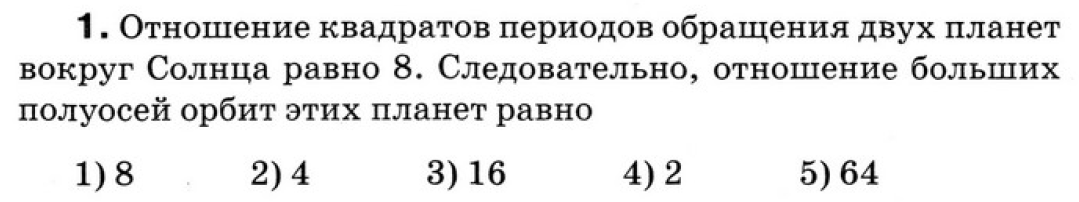 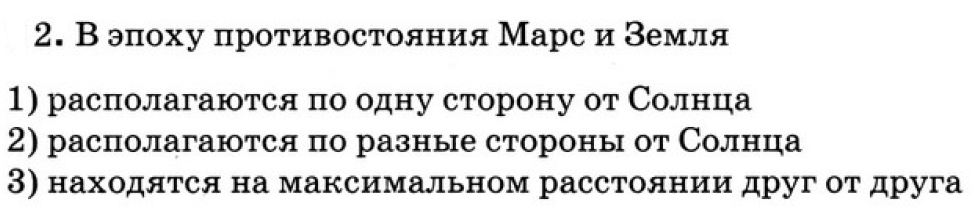 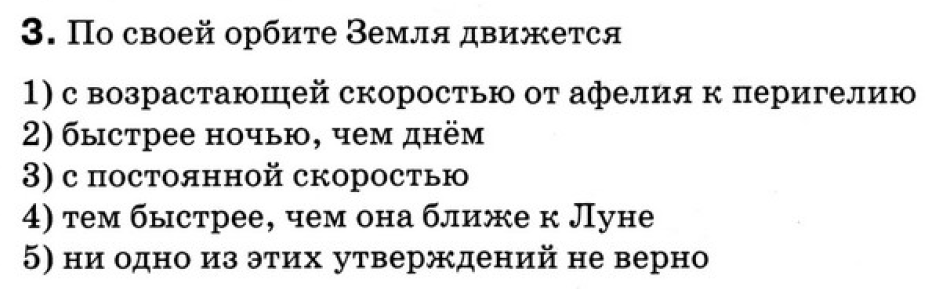 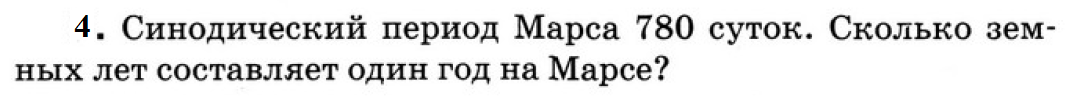 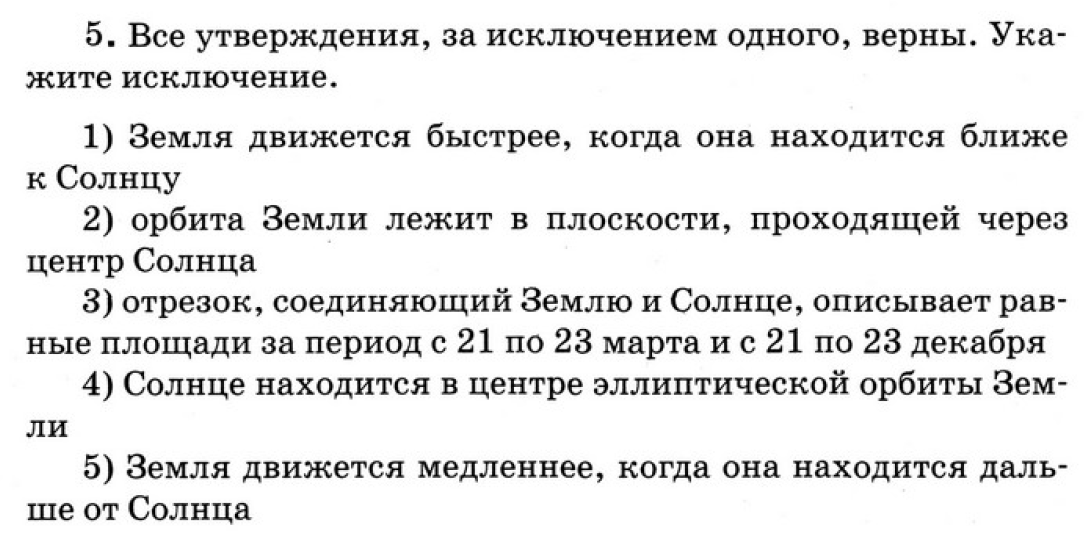 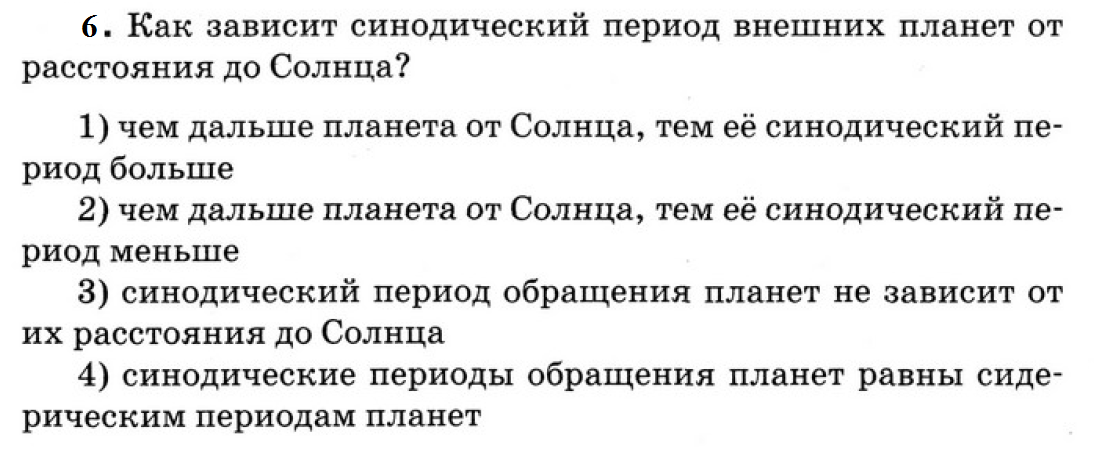 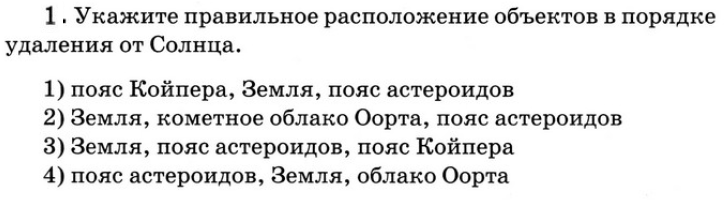 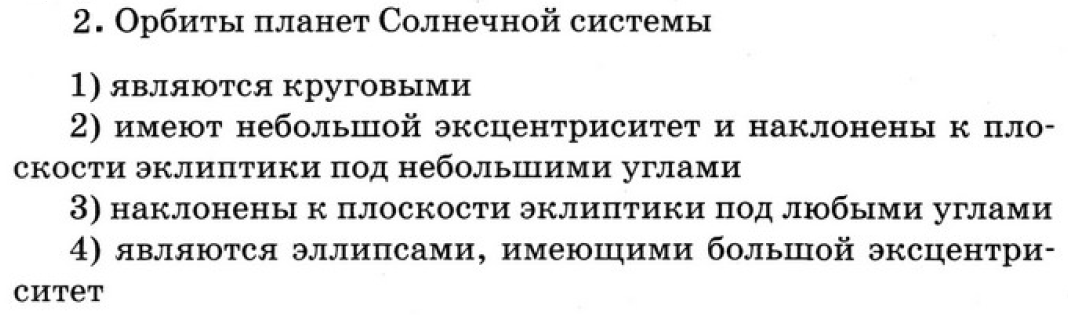 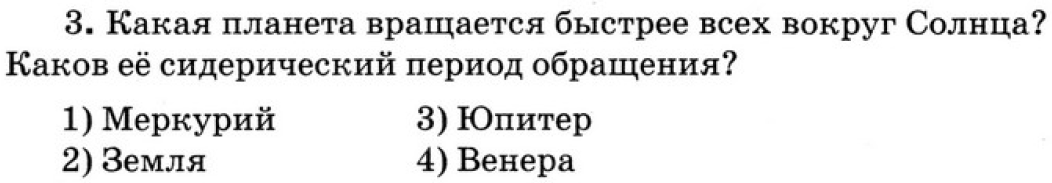 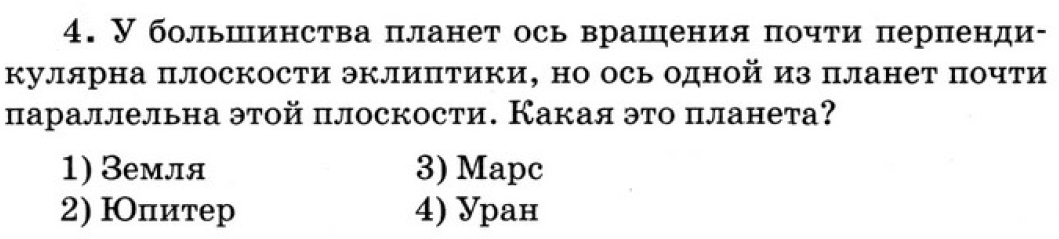 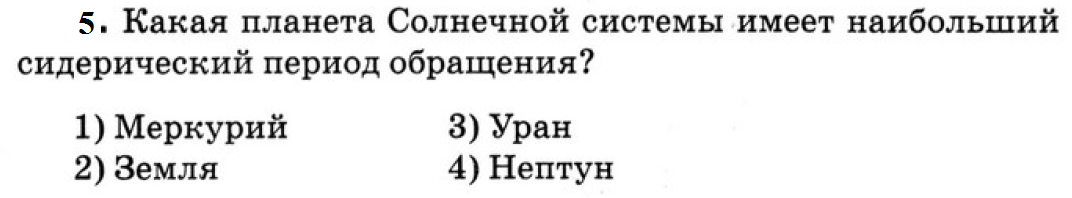 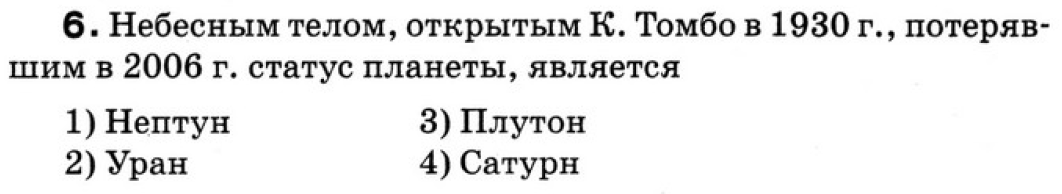 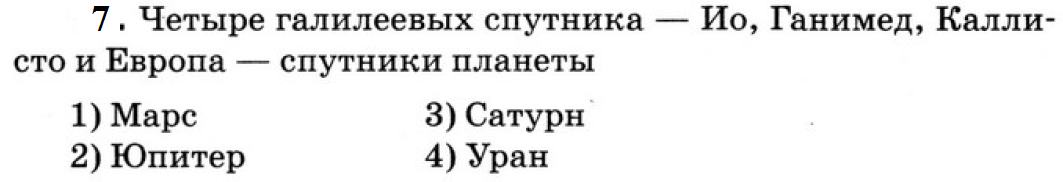 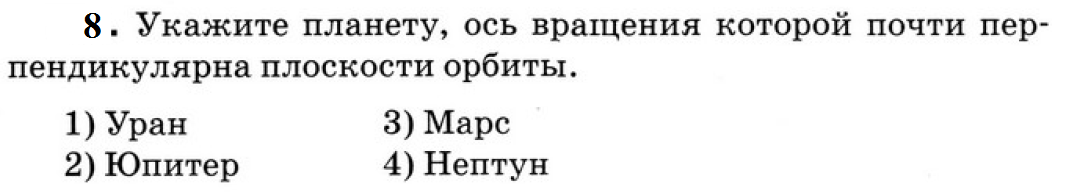 